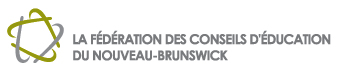 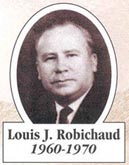 CONGRÈS 2017Chances égales pour tous… 50 ans plus tardPROGRAMME PRÉLIMINAIREPROGRAMME PRÉLIMINAIREVENDREDI 26 MAI 2017VENDREDI 26 MAI 201718 h 15Accueil et inscription18 h 45Mots de bienvenue19 h Animation théâtrale20 hPause20 h 10La réalité autochtone et notre système éducatif21 h 15Fin des activités du vendrediSAMEDI 27 MAI 2017SAMEDI 27 MAI 20179 hLe rôle de passeur culturel – avec Solange Haché10 h 15Pause10 h 35Mieux outiller les directions d’école pour réaliser la mission de l’école francophone en milieu minoritaire – avec Lyne Chantal Boudreau12 h Dîner13 hCode de conduite, code de vie, climat scolaire  respectueux, milieu propice à l’apprentissage…quel est au juste l’état de la situation actuelle et que sont les conséquences? – avec Robert Levesque14 h 20Pause14 h 40L’éducation en français est-elle suffisante? Avec Ali Chaisson16 hFin des ateliers du samedi18 h 30Cocktail payant19 h Banquet et remise du Prix ReconnaissanceDIMANCHE 28 MAI 2017DIMANCHE 28 MAI 20179 hAssemblée générale annuelle12 h Clôture du congrès annuel12 h 45Première réunion du conseil d’administration 2017-201815 h Levée de la réunionINSCRIPTIONLe congrès 2017 se tiendraau FOUR POINTS BY SHERATON EDMUNDSTONHÉBERGEMENTUn bloc de chambre est réservé pour LA FÉDÉRATION DES CONSEILS D’ÉDUCATION DU NOUVEAU-BRUNSWICK (FCÉNB)Vous devez aussi mentionner CENTRE DE CONGRÈS D’EDMUNDSTIONAvant le 26 avril 2017             506 739-7321                                                      1-800-576-4656Tarif : 110$    Nom :  Organisme :  Le congrès 2017 se tiendraau FOUR POINTS BY SHERATON EDMUNDSTONHÉBERGEMENTUn bloc de chambre est réservé pour LA FÉDÉRATION DES CONSEILS D’ÉDUCATION DU NOUVEAU-BRUNSWICK (FCÉNB)Vous devez aussi mentionner CENTRE DE CONGRÈS D’EDMUNDSTIONAvant le 26 avril 2017             506 739-7321                                                      1-800-576-4656Tarif : 110$    Je participerai à :Le congrès 2017 se tiendraau FOUR POINTS BY SHERATON EDMUNDSTONHÉBERGEMENTUn bloc de chambre est réservé pour LA FÉDÉRATION DES CONSEILS D’ÉDUCATION DU NOUVEAU-BRUNSWICK (FCÉNB)Vous devez aussi mentionner CENTRE DE CONGRÈS D’EDMUNDSTIONAvant le 26 avril 2017             506 739-7321                                                      1-800-576-4656Tarif : 110$      Activités du vendredi soirLe congrès 2017 se tiendraau FOUR POINTS BY SHERATON EDMUNDSTONHÉBERGEMENTUn bloc de chambre est réservé pour LA FÉDÉRATION DES CONSEILS D’ÉDUCATION DU NOUVEAU-BRUNSWICK (FCÉNB)Vous devez aussi mentionner CENTRE DE CONGRÈS D’EDMUNDSTIONAvant le 26 avril 2017             506 739-7321                                                      1-800-576-4656Tarif : 110$      Ateliers et conférences du samediLe congrès 2017 se tiendraau FOUR POINTS BY SHERATON EDMUNDSTONHÉBERGEMENTUn bloc de chambre est réservé pour LA FÉDÉRATION DES CONSEILS D’ÉDUCATION DU NOUVEAU-BRUNSWICK (FCÉNB)Vous devez aussi mentionner CENTRE DE CONGRÈS D’EDMUNDSTIONAvant le 26 avril 2017             506 739-7321                                                      1-800-576-4656Tarif : 110$      Banquet le samedi soir Je serai accompagné    Oui, et je paierai le coût additionnel de 30$                                         NonLe congrès 2017 se tiendraau FOUR POINTS BY SHERATON EDMUNDSTONHÉBERGEMENTUn bloc de chambre est réservé pour LA FÉDÉRATION DES CONSEILS D’ÉDUCATION DU NOUVEAU-BRUNSWICK (FCÉNB)Vous devez aussi mentionner CENTRE DE CONGRÈS D’EDMUNDSTIONAvant le 26 avril 2017             506 739-7321                                                      1-800-576-4656Tarif : 110$      Assemblée générale annuelle de la FCÉNB le dimanche matin Le congrès 2017 se tiendraau FOUR POINTS BY SHERATON EDMUNDSTONHÉBERGEMENTUn bloc de chambre est réservé pour LA FÉDÉRATION DES CONSEILS D’ÉDUCATION DU NOUVEAU-BRUNSWICK (FCÉNB)Vous devez aussi mentionner CENTRE DE CONGRÈS D’EDMUNDSTIONAvant le 26 avril 2017             506 739-7321                                                      1-800-576-4656Tarif : 110$    J’ai des restrictions alimentaires  Non    Oui  Le congrès 2017 se tiendraau FOUR POINTS BY SHERATON EDMUNDSTONHÉBERGEMENTUn bloc de chambre est réservé pour LA FÉDÉRATION DES CONSEILS D’ÉDUCATION DU NOUVEAU-BRUNSWICK (FCÉNB)Vous devez aussi mentionner CENTRE DE CONGRÈS D’EDMUNDSTIONAvant le 26 avril 2017             506 739-7321                                                      1-800-576-4656Tarif : 110$    Veuillez faire parvenir votre bulletin d’inscription au plus tard le 12 mai 2017 à l’attention de :Chantal Ouellette Ministère de l’Éducation et du Développement de la petite enfance      250, rue King, Fredericton, NB, E3B 9M9  Chantal.Ouellette@gnb.ca      506 453-3037    Télécopieur: 506 462-2275Veuillez faire parvenir votre bulletin d’inscription au plus tard le 12 mai 2017 à l’attention de :Chantal Ouellette Ministère de l’Éducation et du Développement de la petite enfance      250, rue King, Fredericton, NB, E3B 9M9  Chantal.Ouellette@gnb.ca      506 453-3037    Télécopieur: 506 462-2275